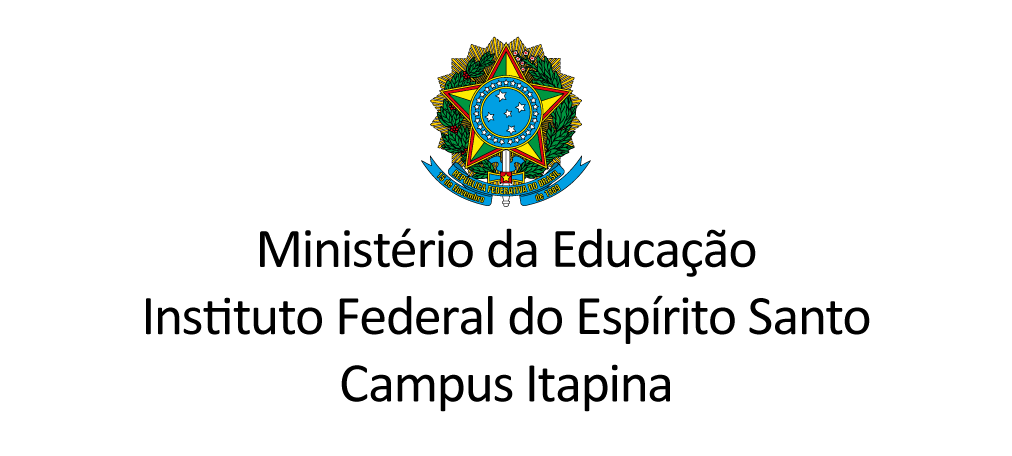 TERMO DE RESPONSABILIDADE PARA CARTEIRA DE IDENTIDADE ESTUDANTILEu, __________________________________________________________________________.matrícula: __________________________________, estudante do curso de _____________________________________________________________________________________________,CPF nº: __________________________________ , declaro estar ciente dos seguintes termos:1- A Identidade Estudantil perderá a validade caso eu venha a desistir do curso;2 - O extravio/perda/roubo da Identidade Estudantil acarretará em pagamento de taxa para emissão de uma segunda via no valor de R$ 10,00 (dez) reais;3 - A Identidade Estudantil será utilizada para acesso ao refeitório da Coordenadoria de Alimentação e Nutrição;O uso do documento após o encerramento do vínculo do estudante com o Campus, constitui-se em ato infracional ou tipificado no Código Penal.Colatina - ES, ______de _______________________________ de ___________.______________________________________________Assinatura do estudante________________________________________________Assinatura do Responsável